___________________________________________          **********************************************************************************************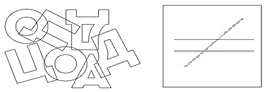 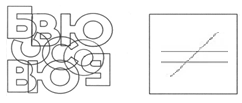 ************************************************************************************************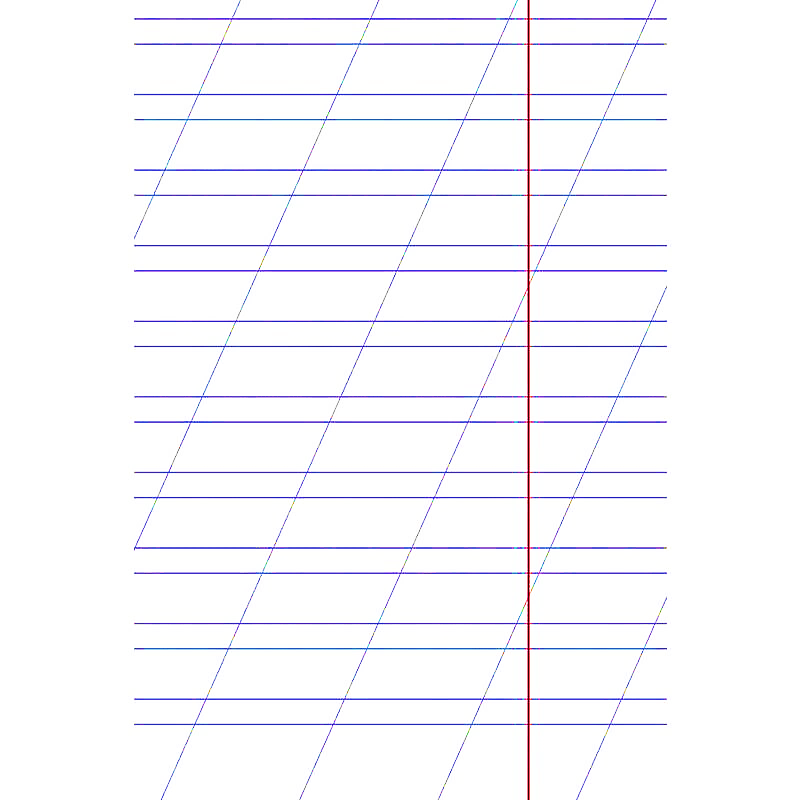 ***********************************************************************************************+++++++++++++++++++++++++++++++++++++++++++++++++++++++++++++++++++++++++++++++++++++++++++__________________________________________************************************************************************************************. ************************************************************************************************************************************************************************************************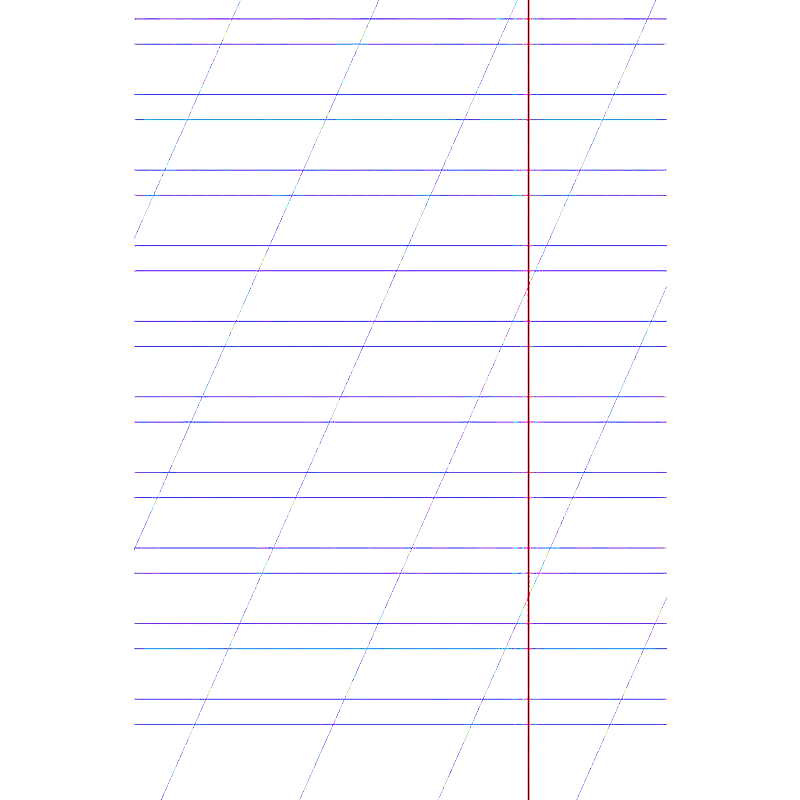 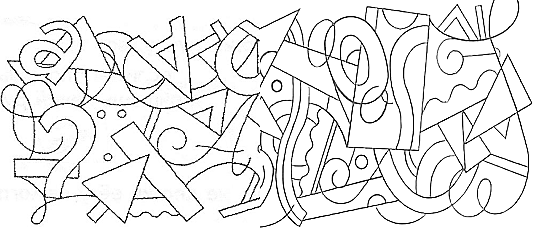 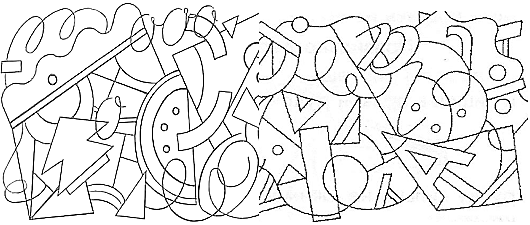 